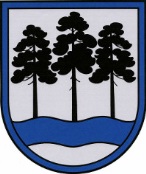 OGRES  NOVADA  PAŠVALDĪBAReģ.Nr.90000024455, Brīvības iela 33, Ogre, Ogres nov., LV-5001tālrunis 65071160, e-pasts: ogredome@ogresnovads.lv, www.ogresnovads.lv PAŠVALDĪBAS DOMES SĒDES PROTOKOLA IZRAKSTS12.Par Ogres novada pašvaldības iekšējo noteikumu Nr.75/2022  “Ogres novada pašvaldības apbalvojumu nolikums” apstiprināšanuAdministratīvi teritoriālās reformas rezultātā izveidotajā Ogres novadā šobrīd ir spēkā šādi noteikumi par pašvaldības apbalvojumiem:Ogres novada apbalvojumu nolikums, apstiprināts ar Ogres novada domes 24.10.2013. sēdes lēmumu (protokols Nr.17; 3.§);noteikumi Nr. 10 “Par Lielvārdes novada pašvaldības apbalvojumiem “Goda Lielvārdietis”, “Atzinība” un “Gada Novadnieks”, apstiprināti ar Lielvārdes novada domes 27.07.2016. sēdes lēmumu Nr. 391 (protokols Nr. 17, 3. punkts);noteikumi Nr. 11 “Par Lielvārdes novada pašvaldības apbalvojumu – “Pateicība”, apstiprināti ar Lielvārdes novada domes 27.07.2016. sēdes lēmumu Nr. 391 (protokols Nr. 17, 3. punkts);nolikums par goda titulu “Ķeguma novada lepnums”, apstiprināts ar Ķeguma novada domes 05.08.2015. lēmumu Nr. 295;nolikums par Ķeguma novada Atzinības rakstu, apstiprināts ar Ķeguma novada domes 29.05.2015. lēmumu Nr. 221;nolikums “Par Ikšķiles novada pašvaldības apbalvojumiem”, apstiprināts ar Ikšķiles novada pašvaldības domes 29.08.2012. lēmumu Nr.20, prot. Nr. 9.       Spēkā esošie noteikumi, kuri attiecīgi tiek piemēroti bijušo Ogres, Ikšķiles Ķeguma un Lielvārdes novadu administratīvajās teritorijās, ir atceļami, to vietā ieviešot jaunus, attiecināmus uz visu jaunizveidotā Ogres novada administratīvo teritoriju.          Valsts apbalvojumu likuma 2. panta otrā daļa noteic, ka valsts institūcijas, pašvaldības un sabiedriskās organizācijas var dibināt savus apbalvojumus, savukārt likuma “Par pašvaldībām” 41. panta otrā daļa noteic, ka pašvaldības dome pieņem iekšējos normatīvos aktus (noteikumi, nolikumi, instrukcijas).         Ņemot vērā minēto, ir sagatavots iekšējo noteikumu projekts “Ogres novada pašvaldības apbalvojumu nolikums”, kas nosaka Ogres novada pašvaldības apbalvojumu veidus, to piešķiršanas, pasniegšanas un anulēšanas kārtību.Pamatojoties uz Valsts apbalvojumu likuma 2. panta otro daļu un likuma “Par pašvaldībām” 41. panta otro daļu, balsojot: ar 20 balsīm "Par" (Andris Krauja, Artūrs Mangulis, Atvars Lakstīgala, Dace Kļaviņa, Dace Veiliņa, Edgars Gribusts, Egils Helmanis, Gints Sīviņš, Ilmārs Zemnieks, Indulis Trapiņš, Jānis Iklāvs, Jānis Kaijaks, Jānis Lūsis, Jānis Siliņš, Kaspars Bramanis, Pāvels Kotāns, Raivis Ūzuls, Rūdolfs Kudļa, Toms Āboltiņš, Valentīns Špēlis), "Pret" – nav, "Atturas" – nav, Ogres novada pašvaldības dome NOLEMJ:Apstiprināt Ogres novada pašvaldības iekšējos noteikumus Nr.75/2022  “Ogres novada pašvaldības apbalvojumu nolikums” (turpmāk – Noteikumi) (pielikumā uz 4 lapām).Uzdot Ogres novada pašvaldības Centrālās administrācijas Komunikācijas nodaļai publicēt Noteikumus pašvaldības mājaslapā internetā un pašvaldības informatīvajā izdevumā “Savietis”.Kontroli par lēmuma izpildi uzdot Ogres novada pašvaldības izpilddirektora vietniekam.(Sēdes vadītāja, domes priekšsēdētāja E.Helmaņa paraksts)Ogrē, Brīvības ielā 33Nr.222022.gada 29.septembrī 